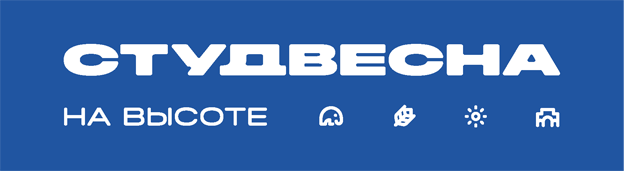 Информационная справка XXXII (III) Всероссийского фестиваля«Российская студенческая весна» профессиональных образовательных организаций в СтаврополеВсероссийский фестиваль «Российская студенческая весна» – это самый масштабный студенческий творческий фестиваль в России. Фестиваль проводится с 1992 года и является флагманским проектом Программы поддержки и развития студенческого творчества «Российская студенческая весна» (далее – Программа). Ежегодно в проекте участвуют более 1 000 000 студентов из 89 субъектов нашей страны, которые представляют более 1 200 образовательных организаций.XXXII (III) Всероссийский фестиваль «Российская студенческая весна» профессиональных образовательных организаций (далее – Фестиваль) пройдет в Ставрополе с 11 июня по 17 июня 2024 года и станет одним из массовых молодёжных конкурсных мероприятий в России для студентов ссузов и колледжей. Фестиваль пройдёт в рамках празднования Дня России (12 июня) и посвящен Году семьи в соответствии с Указом Президента Российской Федерации Владимира Путина для популяризации государственной политики в сфере защиты семьи и сохранения семейных ценностей, и Году межнационального согласия в Ставропольском крае. Слоган фестиваля — «Студвесна. На высоте».Более 30 лет Студенческая весна обеспечивает сохранение и преумножение нравственных и культурных достижений студенческой молодежи, совершенствование системы эстетического воспитания, развитие социального интеллекта российской молодёжи, содействует развитию системы организации воспитательной работы в образовательных организациях высшего образования, формирует и развивает универсальных компетенций студенческой молодежи. Во многих образовательных организациях Студвесна стала основой развития системы воспитательной деятельности. Участниками Фестиваля станут более 2000 конкурсантов, прошедших отборочные этапы в образовательных организациях и региональные отборочные этапы, из более чем 75 регионов.Участники Фестиваля представят на оценку экспертному совету Фестиваля не менее 1000 конкурсных работ в более 50 номинациях 10 направлений. Экспертный совет включает в себя более 70 членов жюри, авторитетных деятелей искусства и культуры Российской Федерации.Конкурсная программа фестиваля пройдет в период с 12 по 15 июня 2024 года и будет включать в себя 10 направлений: «Региональная программа»;«Вокальное»;«Инструментальное»;«Танцевальное»;«Театральное»;«Оригинальный жанр»;«Мода»;«Медиа»;«Видео»; «Арт».В рамках фестиваля Российский Союз Молодежи при поддержке Президентского фонда культурных инициатив проведет финал IV Национальной премии поддержки талантливой молодежи «Российская студенческая весна». Премия ставит своей целью выявление и адресную поддержку молодых талантливых лидеров студенческого творчества в сфере культуры, искусства и креативных индустрий. Соискателями премии станут финалисты фестиваля в 10 творческих направлениях. Обладатели Гран-при индивидуальных направлений получат по 100 000 рублей; в «Региональной программе» —250 000 рублей.Победители и лучшие участники фестиваля станут артистами IV Гастрольного тура победителей Российской студенческой весны. В течение месяца более 100 лауреатов фестиваля проедут по всей стране и представят концертные программы. Старт и финал проекта пройдёт в «Молодежных столицах России — 2024»: Москва и Владивосток. Студенты представят совершенно новое шоу, которое создадут специально для Гастрольного тура, посвященное Году семьи.Учредителями и организаторами фестиваля в 2024 году являются: Министерство просвещение Российской Федерации, Федеральное агентство по делам молодежи (Росмолодёжь), Правительство Ставропольского края, Общероссийская общественная организация «Российский Союз Молодежи», Общероссийская общественная организация «Союз директоров средних специальных учебных заведений России».Все трансляции и ежедневные видеоролики фестиваля будут размещены в официальной группе Российской студенческой весны Российского Союза Молодежи ВКонтакте.КОНТАКТЫ ДЛЯ СМИ: Анна Блохина, пресс-секретарь Программы поддержки и развития «Российская студенческая весна»: +7 905 074 83 01. vesna@ruy.ru Контактная информация: Общероссийская общественная организация «Российский Союз Молодежи»101990, г. Москва, ул. Маросейка, д. 3/13, стр. 1;тел: +7 (495) 625-03-15; электронная почта: mail@studvesna.info Социальные сети проекта: ТГ: https://t.me/studvesna_rsv   ВК: https://vk.com/studvesnarsm    